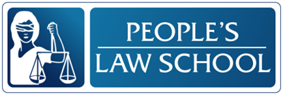 Learning about the Law Lesson: Family LawCLB 7-8 Instructional Package 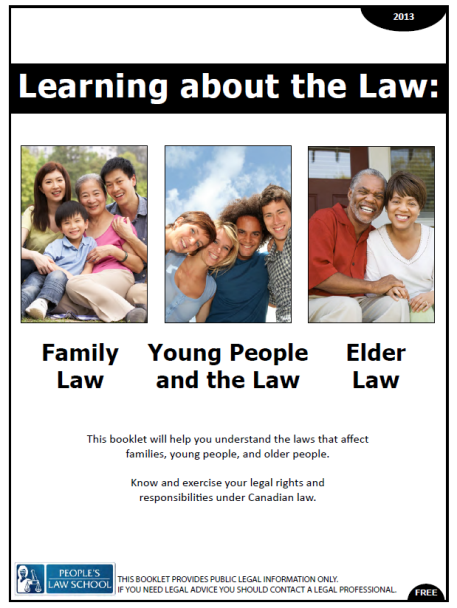 Lesson Plan: Family Law (CLB 7-8)CLB OutcomesContent OutcomesExplain and present information on specific areas of family lawIdentify laws related to marriage, divorce, separation and caring for childrenIdentify where to find more information about specific areas of family lawResourcesExternal Resources and ReferralsFor more information on children’s rights in cases of separation and divorce, visit http://www.ag.gov.bc.ca/legislation/family-law/ or http://www.familylaw.lss.bc.ca/Invite a guest speaker from a Family Justice Centre or Justice Access Centre to speak to the class about services available at the CentreVisit an open court hearingAssessment Plan and ToolsSelf-assessment checklistSample Lesson PlanThe Canadian FamilyWith your group, discuss what you know about Canadian families. What do you know about family laws in Canada? What have you noticed or what can you guess about family values in Canada? What is similar or different about family laws and values in Canada compared to your country?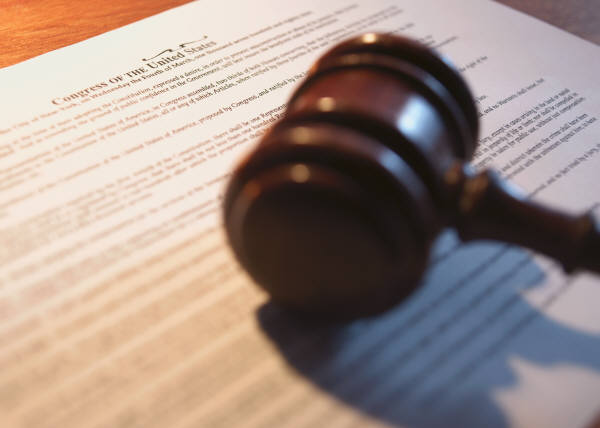 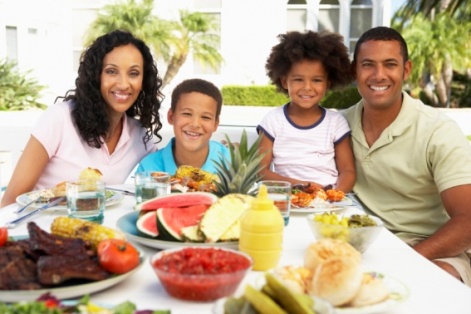 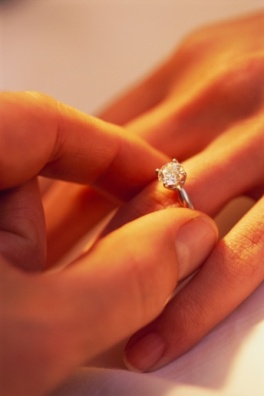 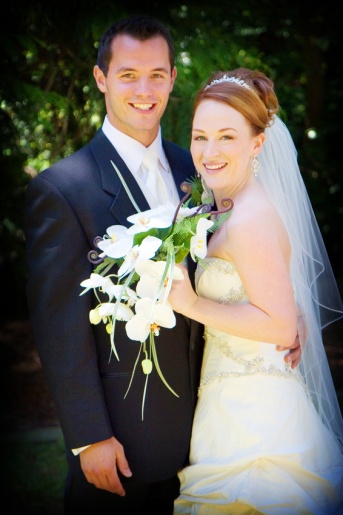 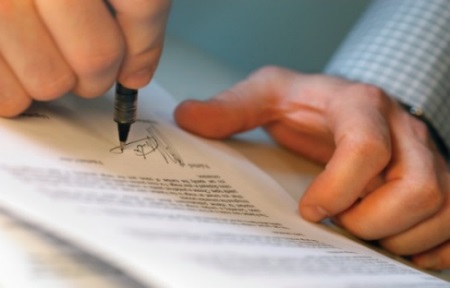 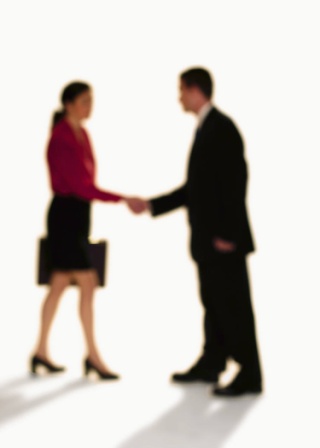 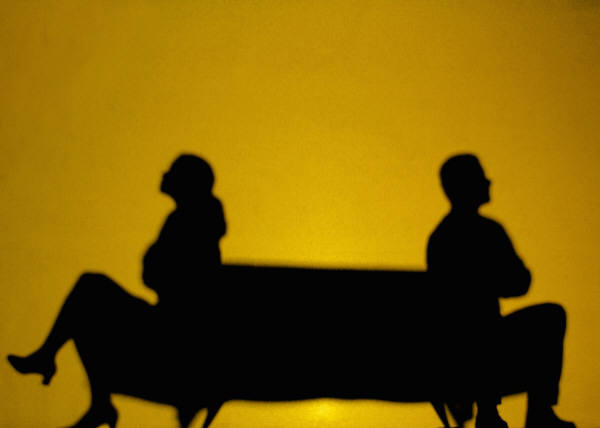 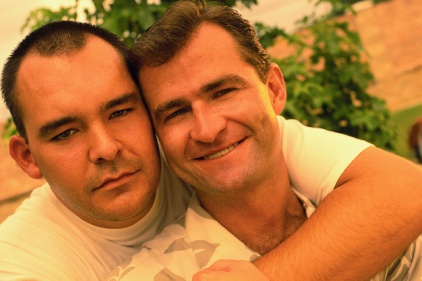 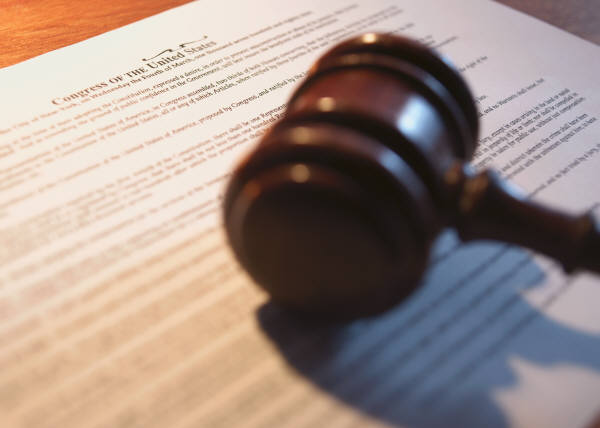 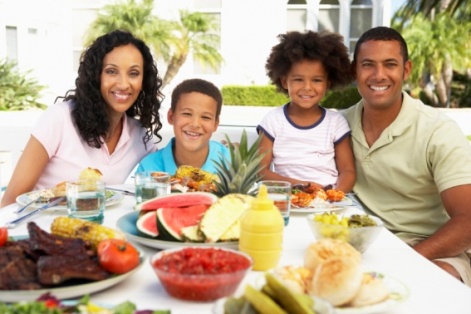 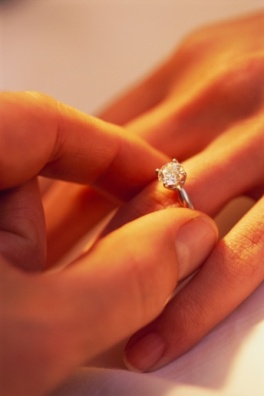 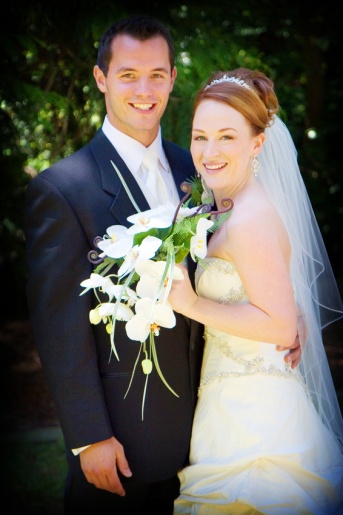 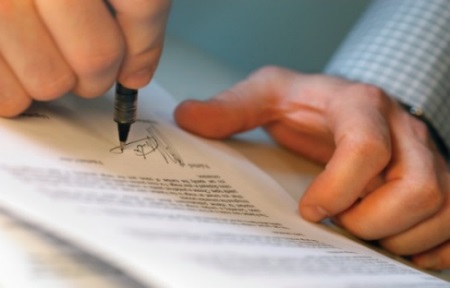 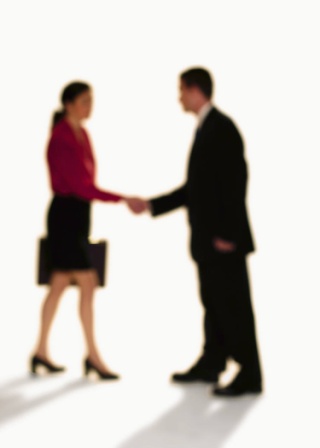 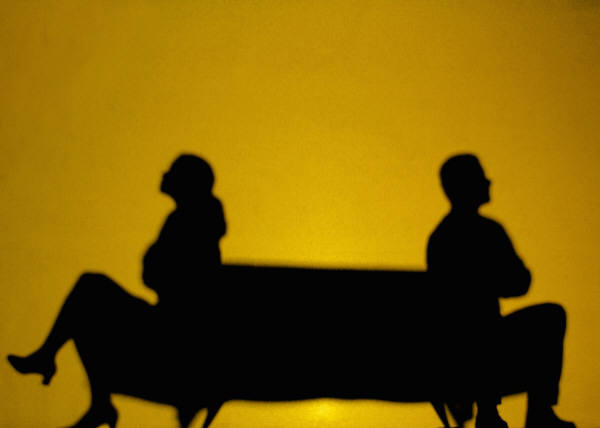 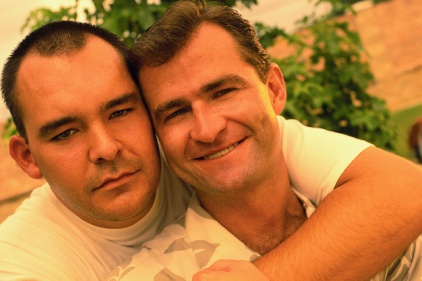 Vocabulary Practice!Look at the list of common collocations that occur in the topics of marriage, divorce and separation.  With a partner, use the phrases to create sentences that relatedto the topics listed below. For any unknown phrases, skim the PLS booklet. P. 3 - 7 for examples of these phrases in use and try to guess the meaning. Research and Share!Research and share what you learn about one of the topics below with your group.Instructions:Research: Consult the PLS booklet, Learning about the Law: Family Law, p. 3-7 as well as the following websites to find information about your topic. Record your notes in the comparison diagram on the worksheet. For information about marriage, visithttp://www.vs.gov.bc.ca/marriage/howto.html.For more information about separation and divorce, visit http://www.justicebc.ca/en/fam/basics/sep-div/index.html.For more information on agreements and mediation, visit http://www.justicebc.ca/en/fam/help/mediators/index.html or http://www.mediatebc.com.Share: Form a group of 3 students - one person for each topic above. Share what you learned with one another. Discuss the similarities and differences between laws in Canada and in your home countries. Record notes as you listen.Report: Report to the class one new thing you learned about a topic from one of your group members. Read and Record! Use the comparison diagram to record information you learn about the laws in Canada. Compare the laws with your home country’s laws by recording the similarities in the center and the differences on the sides.TOPIC: _______________________________Canada						Home CountryListen and Take Notes! As you listen to your group members share what they learned about their topic, take notes in the chart below. Discuss your opinions about family laws in Canada. What I learned from my group members.Discuss your Opinions!Work with a partner. Discuss the following situations. First, discuss your own opinions and what you think should be done. Next, skim through the PLS booklet p. 7-11 to find out what Canadian law states regarding these situations. Do you think the laws are fair? Why or why not?Situation 1: Janna recently separated from her husband. They have two children and they aren’t able to agree about arrangements on when and how to share the time with the children. How do you think time should be divided? What does Canadian law state?Situation 2: Christina was in a relationship with Joseph. Soon after Christina got pregnant, Joseph left her. He never lived with his son. Christina wants Joseph to pay child support.Do you think Joseph should pay child support? Why or why not? What does Canadian law state?Situation 3: Don and Kim have recently separated. Kim only worked part-time when she and Don were together. She can’t afford to live on her own. She is going to court to get Don to pay spousal support. Do you think that the ex-spouse should pay support after separation? Why or why not? What does Canadian law state?Situation 4: Tony and Sandra have separated. They haven’t made arrangements about dividing their assets yet. Sandra purchased the house they were living in before she married Tony. Tony wants to split everything fifty-fifty.  How do you think assets should be divided if a couple separates? Why? What does Canadian law state?Find out More!Choose and research one of the following topics by visiting websites or consulting the PLS booklet. Summarize your findings and be ready to briefly report some of main points you learned.Parenting coordination http://www.bcparentingcoordinators.com/Child support http://www.justice.gc.ca/eng/rp-pr/fl-lf/child-enfant/guide/Family Maintenance Enforcement Program http://www.fmep.gov.bc.ca/Spousal support and factors affecting spousal support http://www.justice.gc.ca/eng/fl-df/spousal-epoux/ss-pae.htmlTopic: 	Summary:What did you learn? Fill this out on your own.What else did you learn today? What other questions do you have about family law in BC? CLB 7-IV: Sharing InformationGive detailed information; express and qualify opinions and feelings; express reservation, approval, disapproval, possibilities and probabilities one-on-one and in small group discussions or meetings.CLB 8-III:Getting Things DoneLocate, integrate and use 3 or 4 pieces of information from moderately complex formatted texts. CLB 7-II: Reproducing InformationReduce a text of up to about 2 pages to an outline or summary.TimeTasks Expected Outcome Resources15’Warm upWrite “Canadian Family” on the board and ask the students to give a definition of a familyHelp students brainstorm the ideas, write them on the boardHave students work in small groups to look at the photos and discuss the questions about familyGenerate interestActivate prior knowledgePLS Worksheet:
The Canadian Family!20’Vocabulary focusStudents use collocations to make sentences and statements related to family law topicsGo over vocabulary as needed but encourage students to guess words from contextPractice vocabulary related to the topicAssess level of knowledge related to family lawPLS Worksheet: Vocabulary Practice!60’Research and readAssign each student a topic: Being Married, Getting Separated or Divorced, Making an AgreementGo through the instructions on the worksheet:Each student to read the PLS booklet on assigned topicStudents take notes in the comparison diagram Students will form groups of three with each student having a different topicStudents will discuss and share their findings while taking notes about the topics they did not research Finally, have each students report back to the class one new thing they learned about a topic from one of the group membersHave the class report back what is different about the laws in their countries from the laws in CanadaPrepare for reading taskComprehend instructions for jigsaw readingReduce a page of information to a list of important detailsListen in order to take notesPLS Worksheet: Research and Share! PLS Worksheet: Read and Record! PLS Worksheet: Listen and Take Notes! Learning About the Law: Family Law, p. 3-7.30’Discuss and checkStudents work in pairs to discuss their opinions related to various family situationsStudents read the PLS booklet in order to find out what Canadian laws state regarding the specific family issuesStudents discuss their opinions about Canadian laws related to family  State and qualify opinionsSkim and scan for specific information PLS Worksheet: Discuss your Opinions!Learning About the Law: Family Law, p. 7-11.20’Find out moreStudents choose one of the topics related to family lawStudents research the website and the PLS booklet in order to summarize the main points about the topicStudents report their findings to the classResearch information on Family Law in British ColumbiaWrite a summary Computer LabPLS Worksheet:
Find out More!Learning About the Law: Family Law, p. 3 – 11.10’Self-AssessmentStudents fill out self-assessment form independentlySelf-assessmentPLS Worksheet: What did you learn?legal rightscommon lawcourt orderlow incomechild supportpaternity testlegal guardianliving arrangementsign an agreementlegally marriedmarriage ceremonyunder the lawresponsible forapply formove inspend time withmarriage breakdownMarriageDivorce & SeparationWhen a marriage breakdown occurs, it can 
sometimes lead to divorce.Being MarriedGetting Separated& DivorcedMaking an agreementYes, I can do this on my own.I need to review this.I can’t do this yet.I can participate in a small group discussions and express my opinions, feelings and reservations about a topic.I can research and make a detailed comparison.I can reduce a few pages of information to notes.I can locate information about topics related to family law online.